APPROVEDVice-rector for Academic Affairs VSU named after P.M. MasherovBobryk M. Yu. 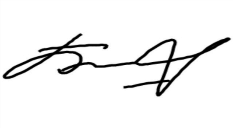 «20» May 2024SCHEDULEWinter examination session of the 2023–2024 academic year for Master’s course students studying in English, daytime form of education of the specialty 7-06-1012-01 “Physical Education and Sports”Enrolment September 2023/March 2024Examination period: 03.06.2024-18.06.2024Dean of the Faculty of Foreign Citizens Training Yanch V.V.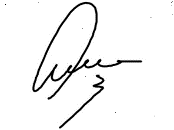 Discipline, teacherExaminationExaminationCreditCreditDiscipline, teacherDate, timeClassroomDate, timeClassroomPrivate methods of adaptive physical culture for people of different agesPoznyak Z.A.03.06.202411.303130 Chapaev str.Information technologies and mathematical statistics in physical culture and sportsProkhozhiy S.A.04.06.20249.3522133 Moskovsky AveResearch seminarMalakh O.N.06.06.20248.003130 Chapaev str.Russian as a foreign languageSosnovskaya O.A.12.06.20248.0014133 Moskovsky AveSpecial Olympics Movement for Persons with Intellectual DisabilitiesNovitskaya A.I.18.06.20248.003130 Chapaev str.